《中国纺织劳模大典》（2021）订阅函《中国纺织劳模大典》（2021）由中国纺织工业联合会编著，是全国纺织劳模评表彰工作的重要组成部分，集权威性、政策性、指导性、典型性于一身。大典以点带面，收录了2021年荣获 “全国纺织工业先进集体”和 “全国纺织工业劳动模范”“全国纺织工业先进工作者”称号的100个集体、348名个人的先进事迹，涵盖棉纺、毛纺、麻纺、丝绸、化纤、印染、针织、家纺、长丝、产业用、纺机、服装等各行业。大典立意高远、事迹生动、图文并茂、编排精心、印刷精美，深受行业内外人士的欢迎。被历届获评先进集体、劳动模范及全国纺织企事业单位美誉为弘扬劳模精神“红皮书”、学习劳模先进事迹和评选推荐劳模的“工具书”，极具工作指导价值、学习价值和收藏价值。开  本：8开   装  帧：精装  页  数：近500页字  数：约30万字  成本价：298元/册  征订截止日期：2022年4月20日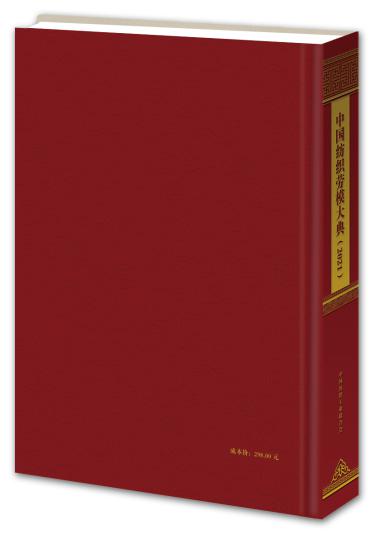 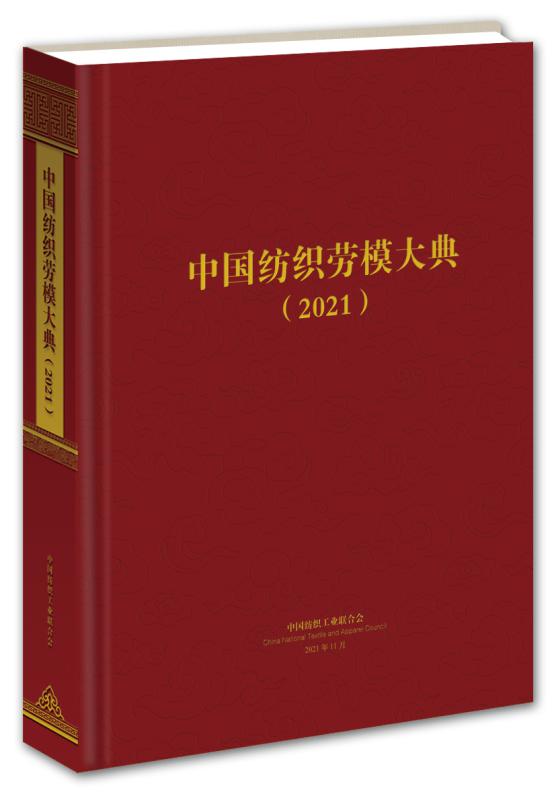 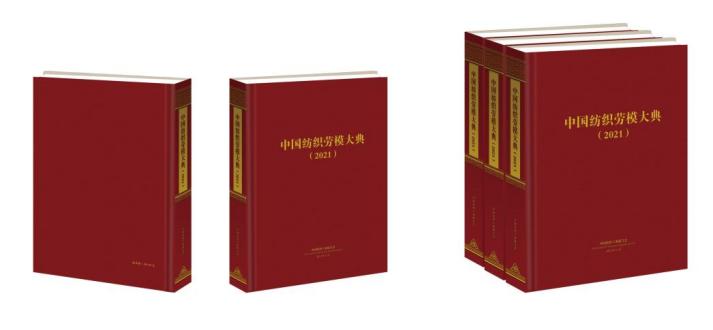 一、订阅方式1.订阅单位（个人）填写订阅单于2022年4月20前发至订阅邮箱，并通过银行转账汇款。 2022年5月下旬集中发书。2.一次性购书10本（含）以上包邮。10本以下加收订购总价8%的运费，快递费与书费一并汇款至以下账户。    户  名：中国纺织职工思想政治工作研究会开户行：工商银行国家文化与金融合作示范区金街支行  帐  号：0200000709014422346     联系方式全国纺织劳模评选表彰办公室地址：北京市朝阳区朝阳门北大街18号807室联系人：张  硕  010-85229576 13811358041 王春红  010-85229581 13651101856 郑国峰  010-85229677 13552439979订阅邮箱：qflmpx2020@126.com《中国纺织劳模大典》（2021）订阅单书    名《中国纺织劳模大典》（2021）《中国纺织劳模大典》（2021）《中国纺织劳模大典》（2021）《中国纺织劳模大典》（2021）《中国纺织劳模大典》（2021）购书单位（个人）收件人订购数量订阅费（298元/册）快递费合计金额电  话手  机邮寄地址邮  编发票抬头 税  号发票种类增值税普通发票□　　   增值税专用发票□增值税普通发票□　　   增值税专用发票□增值税普通发票□　　   增值税专用发票□增值税普通发票□　　   增值税专用发票□增值税普通发票□　　   增值税专用发票□注：1.请于2022年4月20前转账至指定账户，并在汇款附言中写明订阅数量。此书将不再加印，请需求单位（个人）一次性足量订阅。电子版订阅单在www.zfqw.com.cn下载。注：1.请于2022年4月20前转账至指定账户，并在汇款附言中写明订阅数量。此书将不再加印，请需求单位（个人）一次性足量订阅。电子版订阅单在www.zfqw.com.cn下载。注：1.请于2022年4月20前转账至指定账户，并在汇款附言中写明订阅数量。此书将不再加印，请需求单位（个人）一次性足量订阅。电子版订阅单在www.zfqw.com.cn下载。注：1.请于2022年4月20前转账至指定账户，并在汇款附言中写明订阅数量。此书将不再加印，请需求单位（个人）一次性足量订阅。电子版订阅单在www.zfqw.com.cn下载。注：1.请于2022年4月20前转账至指定账户，并在汇款附言中写明订阅数量。此书将不再加印，请需求单位（个人）一次性足量订阅。电子版订阅单在www.zfqw.com.cn下载。注：1.请于2022年4月20前转账至指定账户，并在汇款附言中写明订阅数量。此书将不再加印，请需求单位（个人）一次性足量订阅。电子版订阅单在www.zfqw.com.cn下载。